1 Do you enjoy travelling/to travel by train?2 When do you want me to buy/buying the tickets?3 My flight was the last to arrive/arriving.4 I was surprised to see/seeing him coming out of her house.5 It was hard to get used to live/living  in Africa.6 Did you hear her ask/to ask him for a day off?7 Haven’t you finished packing/to pack your suitcases yet?8 It’s better to plan your trip in advance so as to avoid being/to be disappointed.9 We stopped the car taking/to take some photos.10 Have you considered flying/to fly with another airline?11 You shouldn’t come in without to knock/knocking first.12 We arranged to meet /meeting at the theatre.13 I dislike to be/being treated like that.14 He didn’t call you because I forgot telling/to tell him.15 Do you object to working/work long hours?16 I can’t stand be/being kept waiting..1 Melissa can’t help ……………(spend) a lot of money on souvenirs when on vacation.2 I didn’t mean …………(embarrass) you in front of your family.3 Judy went …………(shop) while in New York.4 The map is outdated. There’s no point ………(try)  to follow it.5 He took to ……………(paint) when he retired.6 I don’t remember …………(take) this photo.7 Fiona prefers …………(read) books to ………(watch) TV.8 Did you remember………(pay) the bill?9 My shoes need …………………(clean).10 Do you fancy …………(play) chess?11 Tim prefers ……………(study) in the library rather than …………(do) his homework at home.12 I’m looking forward …………………(receive) a letter from him.13 Everyone ………………(live) in the area avoids the park because it is considered to be dangerous.14 They suspect Lemmy ……………(be) involved in the bank robbery.15 He does nothing but ………………(sleep) all day.16 What you should do is …………(talk) to an expert.17 My dad wouldn’t let me ………………(take) the car so I walked .18 People are not allowed …………(smoke) in public places.   …………………(Smoke)is not allowed.19 I went to the store only ……………(find) that they didn’t have the CD I wanted.20 We needn’t ……………(hurry) as we still have plenty of time.21 I didn’t need …………………(buy) tickets as the performance was free of charge.22 What did you do in Italy?   Well besides…………(eat) too much pasta, we visited all the sights. 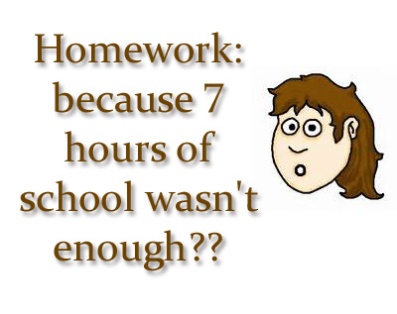 